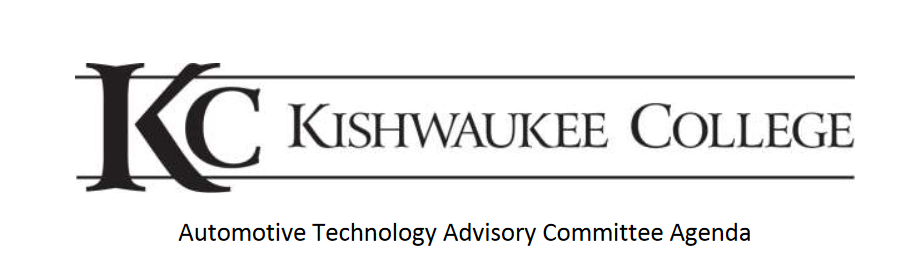 Meeting Date:		Tuesday, September 25th, 2018Meeting Time:		6:30 PMMeeting Place: 		Caulkin Building room E131Agenda:	1.	Welcome and Introductions		2.	Consent Agenda			a.	Review of minutes from Spring 2018 meeting			b.	Enrollment data		3.	NAPA Group Meeting		4.	Employment Opportunities for students		5.	NATEF Update		6.	Department Plans		7.	Open Business		8.	Adjournment